Stage 3 Canberra Excursion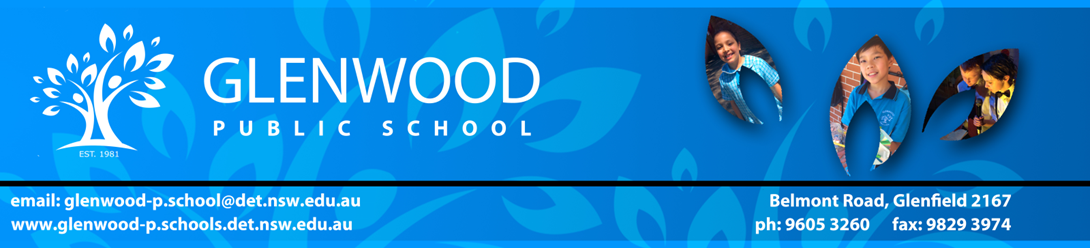 Wednesday 20th June – Friday 22nd JuneDear Parents and CaregiversWe are starting to get excited at the prospect of going on camp in approximately six weeks – Wednesday 20th June to Friday 22nd June.  Before we can board the bus, essential information regarding student and medical details must be completed and returned to the school office by Friday 1st June.Below is a brief outline of anticipated activities and experience.Our ItineraryDay 1	Wednesday 20th June (Students may wear casual clothing)7:45am	Students arrive at school8:15am	Depart from school and travel to Canberra - 30 minute stop en-route On arrival in Canberra visit the following:12:00noon	LUNCH - all students supply own lunch on first day1:00pm	Institute of Sport3:00pm	Questacon5:30pm	Travel to motel for dinner and overnight accommodation (Ibis Styles, Canberra)Day 2	Thursday 21st June (Students must wear full school uniform)9:00am	National Museum11:00am	War Memorial1:00pm	LUNCH1:45pm	National Gallery3:00pm	National Capital Exhibition4:15pm  	Embassies and The Lodge5:15pm	Travel to the motel for dinner 7:45pm	AMF Bowling Belconnen (warm casual clothing)9:15pm	Return to motel for overnight accommodationDay 3 	Friday 22nd June (Students must wear full school uniform)GROUP ONE8:45am	Parliamentary Education Office10:00am	Parliament House (includes morning tea)12:00 noon 	National Electoral Education Centre1:30pm 	LUNCH2:30pm	Royal Australian MintGROUP TWO9:00am	Royal Australian Mint10:00am	National Electoral Education Centre11:30am 	LUNCH12:15pm	Parliament House (includes afternoon tea)2:00pm	Parliamentary Education OfficeBOTH GROUPS3:15pm	Depart from Canberra for the return journey to school – half hour stop en-			route – snacks supplied6:45pm	(Approx.) arrive at schoolPacking Listschool uniform (including jumper / jacket)underwearpyjamas (winter)sockst-shirts (long and short sleeves) x 2jeans / pants x 2jumpers / jackets x 1-2sturdy shoesraincoatpillowtoothbrushtoothpastecomb / brushsoapdeodorant (roll-on only)any other personal requisitesbath towelsleeping bagcamerawater bottlepacked lunch for the first daymedications (to be handed, with name and instructions, to Miss Tomczyk on the morning of departure)Whilst we will be inside for much of the time, we are visiting Canberra during the cold season so it is advisable to dress in layers. On the first day and for evening activities (games and bowling), students may dress in warm, casual mufti clothes. As we are visiting two of Australia’s most prominent buildings, Parliament House and the Australian War Memorial, students are required to dress in full school uniform on days 2 and 3. Mobile phones and devices are not permitted on this excursion. Teachers will be able to make contact with parents if necessary and plenty of photos will be taken and shared with students and parents in the days following camp.Only one suitcase and one small carry-on bag (for use on the bus) per student can be taken. Please ensure all items and bags taken on the excursion are labelled.The cost of this excursion inclusive of transport, accommodation, entry to venues and most meals is $315.00. Payment must be finalised by Wednesday 13th June. Please contact the school office for monies owing.If you have any questions, please contact the Stage 3 teachers.Mr Bowling, Mr Gough and Miss Tomczyk					Mr McInneyStage 3 Teachers									Relieving Principal